 Biological & Ecological Engineering (BEE) Department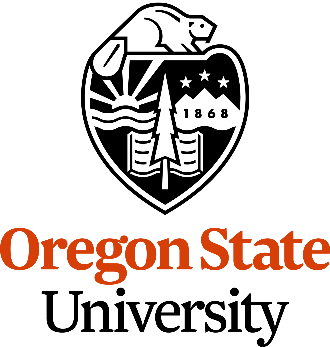 Colleges of Engineering and Agricultural Sciencebee.oregonstate.eduEcological EngineeringUndergraduate Advising Guide2022-2023Registration Dates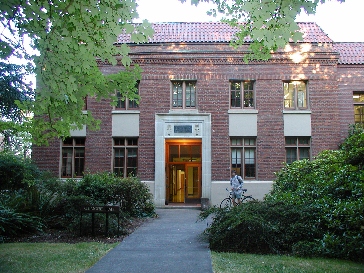 FALL TERM 2022Priority registration runs Sunday, May 15, 2022 to Wednesday, June 1, 2022WINTER TERM 2023Priority registration runs Sunday, Nov 13, 2022 to Wednesday, Nov 30, 2022SPRING TERM 2023Priority registration runs Sunday, Feb 26, 2023 toWednesday, March 15, 2023https://bee.oregonstate.edu/biological-and-ecological-engineering/advisors PREFACEThis advising guide is intended to give an overview of the requirements for the B.S. Ecological Engineering (EcoE) degree in the Biological & Ecological Engineering (BEE) department at Oregon State University (OSU). This major requires 180 credits for graduation and generally takes 4 years to complete. This guide includes information about course prerequisites and sample term-by-term plans to graduate within 4 years. To create an individualized curriculum plan, log in to MyDegrees and utilize the Planner. The use of Planner is required for all College of Engineering students.The information presented in this guide supplements information found in the OSU General Catalog as well as in the OSU Registration Information Handbook. It is the student's responsibility to be familiar with important dates, deadlines, regulations and rules detailed within these documents. Please also carefully review the College of Engineering and the BEE Department policies for admission, student performance, and academic requirements. Important Links:OSU General Catalog: http://catalog.oregonstate.edu/ OSU Registration Information Handbook: https://registrar.oregonstate.edu/how-register-registration-information-handbookOSU Office of the Registrar webpage: https://registrar.oregonstate.edu/College of Engineering webpage: https://engineering.oregonstate.edu/Biological & Ecological Engineering webpage: https://bee.oregonstate.edu/Campus Resources:Academic Success Center (ASC): https://success.oregonstate.edu/ Admissions Office: https://admissions.oregonstate.edu/Counseling & Psychological Services (CAPS): https://counseling.oregonstate.edu/Degree Partnership Program (DPP): https://partnerships.oregonstate.edu/ Disability Access Services (DAS): https://ds.oregonstate.edu/Diversity & Cultural Engagement: https://dce.oregonstate.edu/ Financial Aid: https://financialaid.oregonstate.edu/financial-aid  Human Services Resource Center: https://studentlife.oregonstate.edu/hsrcScholarship Office: https://scholarships.oregonstate.edu/ Student Care: https://studentlife.oregonstate.edu/student-careDEFINITION OF ECOLOGICAL ENGINEERINGThe EcoE degree at OSU is a unique, ABET-accredited degree that is the first of its kind in the nation. Ecological Engineering blends engineering and science, and focuses on the design of sustainable systems (natural, urban, and agricultural) that are consistent with ecological principles and integrate human activities into the natural environment to the benefit of both. This discipline is rapidly developing as an important new area of engineering. Graduates from our program are creative and innovative problem-solvers, and have found employment in water resources, irrigation design & management, river engineering, ecological restoration, water treatment, bioremediation, ecosystem modeling, and related fields.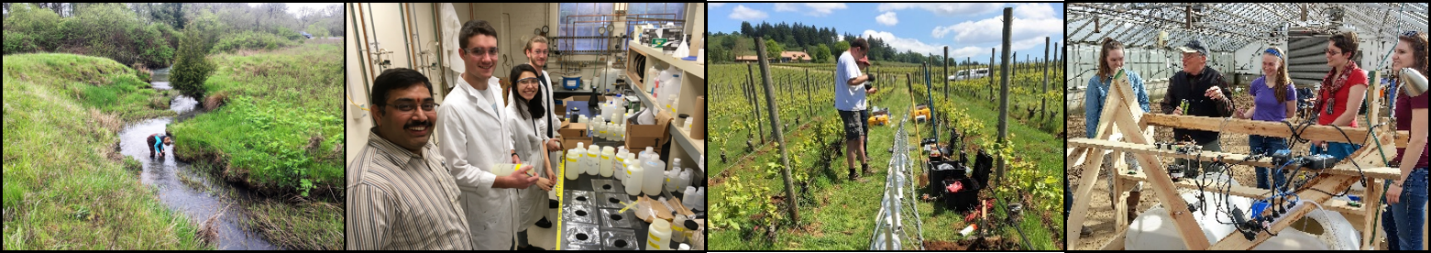 CURRICULUM OVERVIEWEcological Engineering depends on a broader mix of disciplines than other branches of engineering. In addition to the traditional engineering training in mathematics, physics, chemistry, and engineering principles, underclassmen EcoE students receive training in biology, ecology, soil science, geographic information systems (GIS), surveying, and environmental economics and policy. Upperclassmen complete upper-division engineering coursework that includes biosystems analysis and modeling, thermodynamics, fluid mechanics, hydrology and hydraulics, non-point source pollution, and bioremediation. Upper division engineering and science electives (minimum of 23 credits) as well as a two-quarter senior capstone course are also required. In addition, students take credits to meets basic OSU requirements under the Baccalaureate Core, which emphasizes critical thinking, writing, world cultures, appreciation of differences, the arts, sciences, literature, lifelong fitness, and global awareness. Graduation requires 180 credits.See pages 4-8 for an example 4 year plan and a more detailed breakdown of the curriculum.Example 4 Year Plan (180 credits required)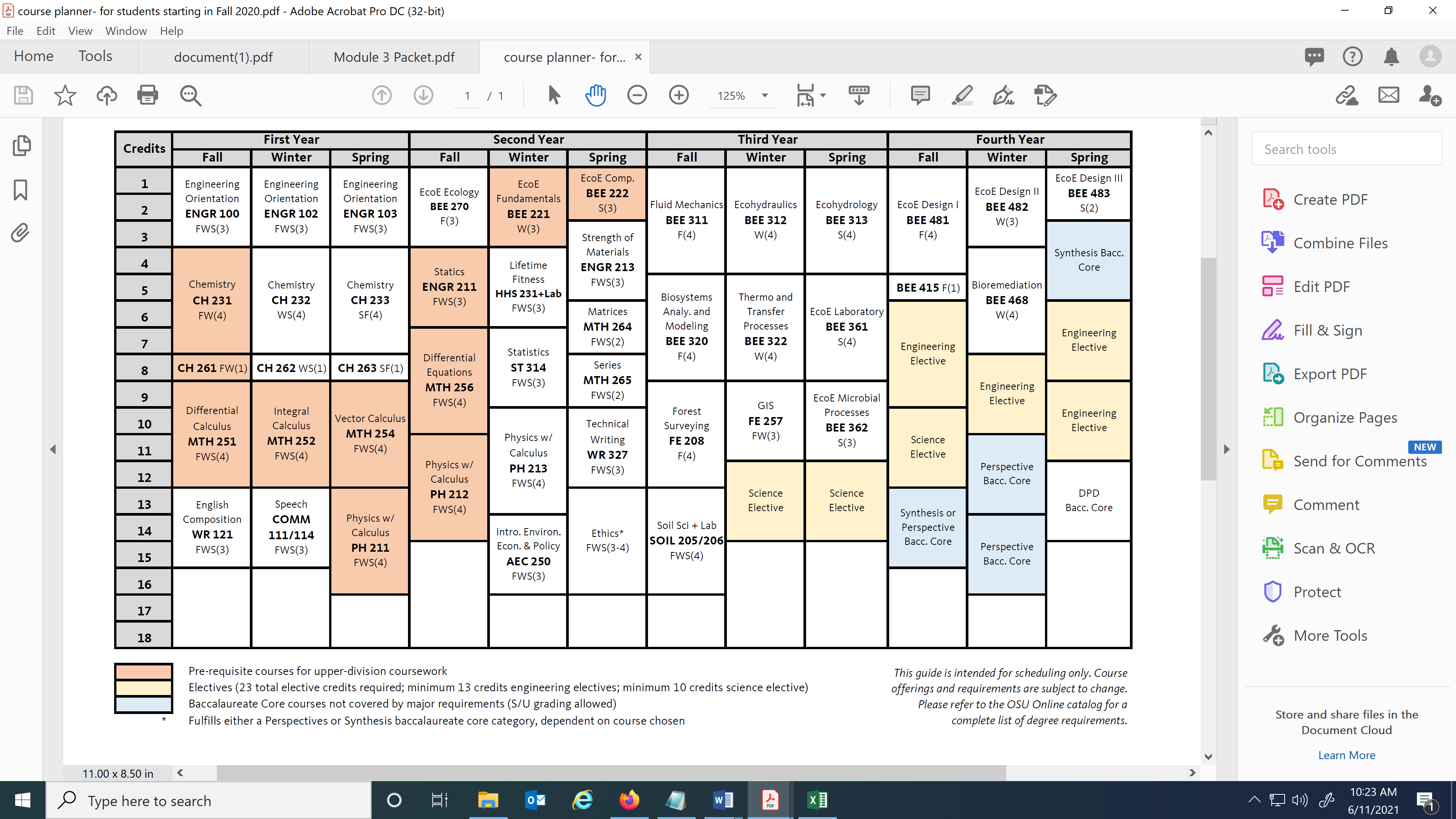 I. Required Courses (142 credits)Math (23 credits)Science (31 credits)Science and Public Policy (3-4 credits)Ethics (3-4 credits)Engineering (62 credits)Professional Skills (20 credits)II. Elective Courses (23 credits minimum)Students are required to take a minimum of 23 credits of upper division science and engineering electives (minimum 10 non-blanket hour* science elective credits and minimum 13 non-blanket hour* engineering elective credits). Pre-approved electives are listed in the Degree Checklist on MyDegrees and on the BEE advising webpage (link on bottom of Page 1). If a science or engineering course is not included on the pre-approved lists, students may submit a program petition form (found on the BEE advising webpage- link on bottom of Page 1) to the Head Academic Advisor to receive approval to count it as an elective. This petition will be reviewed by the undergraduate curriculum committee. A maximum of two 200-level engineering electives and one 200-level science elective may be taken.*Blanket hour credits (BEE 401, 405, 410)Blanket hour credits are taken by students completing undergraduate research (BEE 401), individualized study (BEE 405), or an internship (BEE 410). Just as with regular course credits, students are responsible for paying tuition for these credits. To receive blanket-hour credits, students must first submit a blanket-hour credit form to the Head Academic Advisor that is signed by their project supervisor and BEE faculty grader (if different person than project supervisor). They will then register for the credits and submit a substantial report to their supervisor and grader at the end of the term. More details on the requirements (as well as forms to be submitted) can be found here, https://agsci.oregonstate.edu/biological-and-ecological-engineering/blanket-hour-courses. III. Baccalaureate Core (16 additional credits towards major)OSU requires completion of a set of Baccalaureate Core ("Bacc Core") courses, divided into 4 groups‐ Skills, Perspectives, Synthesis, and Difference, Power, and Discrimination. Some of these categories are met by required courses within your major (*). Skills (15 credits)Perspectives (24 credits)Synthesis (6 credits)Difference, Power, & Discrimination (3 credits)- No S/U gradingCourse #CreditsDescriptionPrerequisitesTermsMTH 2514Differential CalculusMTH 112FWS(Su)MTH 2524Integral CalculusMTH 251FWS(Su)MTH 2544Vector Calculus MTH 252FWS(Su)MTH 2564Differential EquationsMTH 254FWS(Su)MTH 2642Introduction to Matrix AlgebraMTH 252FWS(Su)MTH 2652Introduction to SeriesMTH 252FWS(Su)ST 3143Statistics for EngineersMTH 252FWS(Su)Course #CreditsDescriptionPrerequisitesTermsCH 231/2615General Chemistry + LabMTH 111FW(Su)CH 232/2625General Chemistry + LabCH 231WS(Su)CH 233/2635General Chemistry + LabCH 232FS(Su)PH 2114General Physics with CalculusMTH 252 (co)FWS(Su)PH 2124General Physics with CalculusPH 211, MTH 252FWS(Su)PH 2134General Physics with CalculusPH 212, MTH 254FWS(Su)SOIL 205/2064Soil Science + LabN/AFWSCourse #CreditsDescriptionPrerequisitesTermsAEC 2503Intro to Environ. Econ and PolicyMTH 111FWS(Su)or ECON 2014Intro to MicroeconomicsMTH 111FWS(Su)Course #CreditsDescriptionPrerequisitesTermsTermsIE 3803The Responsible EngineerJunior standingWSor PHL 2054EthicsN/AFWS(Su)or PHL 4403Environmental EthicsSophomore standingSuOr PHL 4433World Views and Environmental EthicsSophomore standingFWS(Su)Course #CreditsDescriptionPrerequisitesTermsENGR 1003The Oregon State Engineering StudentN/AFWSENGR 1023Design Engineering and Problem SolvingN/AFWSENGR 1033Engineering Computation and Algorithmic ThinkingENGR 102 + MTH 112 (co)FWSBEE 2213EcoE FundamentalsBI 211 + MTH 256WBEE 2222EcoE ComputationN/ASBEE 2703EcoE EcologyN/AFBEE 3114Ecological Fluid MechanicsPH 212 + MTH 254 + ENGR 211FBEE 3124EcohydraulicsBEE 311 or CE 311 or CHE 331 WBEE 3134EcohydrologyBEE 312SBEE 3204Biosystems Analysis and ModelingBEE 222 + MTH 256FBEE 3224Thermodynamics and Transfer ProcessesBEE 320WBEE 3613EcoE LaboratoryBEE 312SBEE 3623EcoE Microbial ProcessesBEE 222SBEE 4684BioremediationBEE 221 or ENVE 322WBEE 4814EcoE Design I (WIC)BEE 322FBEE 4823EcoE Design II (WIC)BEE 481 (in same AY)WBEE 4832EcoE Design III (WIC)BEE 482 (in same AY)SENGR 2113StaticsMTH 252FWS(Su)ENGR 2133Strength of MaterialsENGR 211FWS(Su)Course #CreditsDescriptionPrerequisitesTermsBEE 4151Professional DevelopmentBEE 469 (co)FCOMM 111/1143Public Speaking or Argument and Critical DiscourseN/AFWS(Su)HHS 231+PAC3Lifetime Fitness for Health and Physical Activity CoursesN/AFWS(Su)FE 2573GIS and Forest Engineering ApplicationsN/AWFE 2084Forest SurveyingMTH 252FWR 1213English CompositionN/AFWS(Su)WR 3273Technical WritingWR 121FWS(Su)Course CategoryCreditsMet byS/U AllowedFitness*--HHS 231 + PACYesMathematics*--MTH 251NoSpeech*--COMM 111 or 114NoWriting I*--WR 121NoWriting II*--WR 327NoCourse CategoryCreditsMet byS/U AllowedBiological Science w/ Lab*--Soil ScienceNoCultural Diversity3N/AYesLiterature & Arts3N/AYesPhysical Science*--Chemistry or Physics coursesNoSocial Processes & Institutions*--AEC 250NoWestern Culture*3PHL 205 (if taken)Yes (No if PHL 205)Course CategoryCreditsMet byS/U AllowedContemporary Global Issues3PHL 440 or PHL 443 (if taken)Yes (No if PHL 440 or PHL 443)Science, Technology, and Society*3IE 380 (if taken)Yes (No if IE 380)